Nelson Mandela Journal:Complete this phase of your summative assessment after you have watched the slideshow “South Africa Part I” and read the document “Robben Island – The Dark Years”.This phase of your summative assessment is written in a journal style.  It should be two pages, double-spaced in length.Begin your journal with a paragraph describing Nelson Mandela’s experience on Robben Island.  Then, for the remainder of the journal, suggest how you, personally, would maintain both your sanity and humanity if you were in an experience similar to Mandela’s.Note that the text “Robben Island – The Dark Years” is an excerpt from the book The Long Walk to Freedom by Nelson Mandela.  This book needs to be cited in a “Works Cited” page at the end of your journal.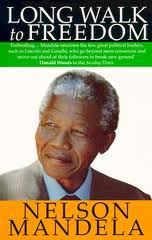 Note also, because this component is a journal, the first person voice may be used.Journals will be marked based on the following criteria:Level OneLevel TwoLevel ThreeLevel FourCommunication:  The text summary is clear and correctThe text summary is neither clear nor correctThe text summary is somewhat clear and correctThe text summary is clear and correctThe text summary is very clear and correctGlobal Citizenship:  The journal points are logical and insightfulThe journal points are not logical or insightfulThe journal points are somewhat logical and insightfulThe journal points are logical and insightfulThe journal points are very logical and insightfulCommunication:  The journal is mechanically correctThe journal is not at all mechanically correctThe journal is somewhat mechanically correctThe journal is mechanically correctThe journal is perfectly mechanically correctLearning to Learn:  The essay uses Chicago Style formatting correctlyThe essay does not use Chicago Style formatting correctlyThe essay uses Chicago Style formatting somewhat correctlyThe essay uses Chicago Style formatting correctlyThe essay uses Chicago Style formatting perfectly